GROUP DELMAR is een sterk groeiende familiale KMO met vestigingen in België en Frankrijk. Al meer dan 25 jaar zijn we specialist inzake productie van prefab betonelementen, zoals trappen, balkons, gevels en andere elementen op maat. Voor onze verschillende vestigingen zijn we op zoek naar SchrijnwerkersFunctie Aan de hand van een productieplan maak je de juiste bekistingsvorm voor onze betonconstructies.Je verzaagt de verschillende delen van de bekisting met een paneelzaagmachine en stelt deze samen met behulp van een nagelpistool, vijsmachine, schuurmachine,… (maatwerk).De bekisting moet met zorg en voldoende stevigheid geconstrueerd worden zodat er geen beton uit de bekisting kan vloeien tijdens het betonneren.De bekisting moet zo ineen zitten dat ze meerdere keren gebruikt kan worden.Naast de zuivere bekistingstaken help je ook mee bij het plaatsen van de wapening en alle toebehoren, het storten en afwerken van het element en de ontkisting ervan.Profiel:De volgende kwaliteiten zijn gewenst:je hebt enige ervaring in de bekisting en kan perfect planlezenje bent gemotiveerd en je hebt zin om te werkenJe bent een echte handymandiploma is minder belangrijk, willen werken in de betonsector en de juiste motivatie zijn belangrijkerje bent leergierig en wilt uitgroeien tot een krak in je vakje spreekt Nederlandsje hebt een goed ruimtelijk inzicht en oog voor detailAanbod:je krijgt een degelijke opleiding van erg ervaren medewerkerseen functie binnen dagregime, geen weekendwerkeen mooie verloningleuke familiale werkomgeving20 dagen verlof / 12 ADV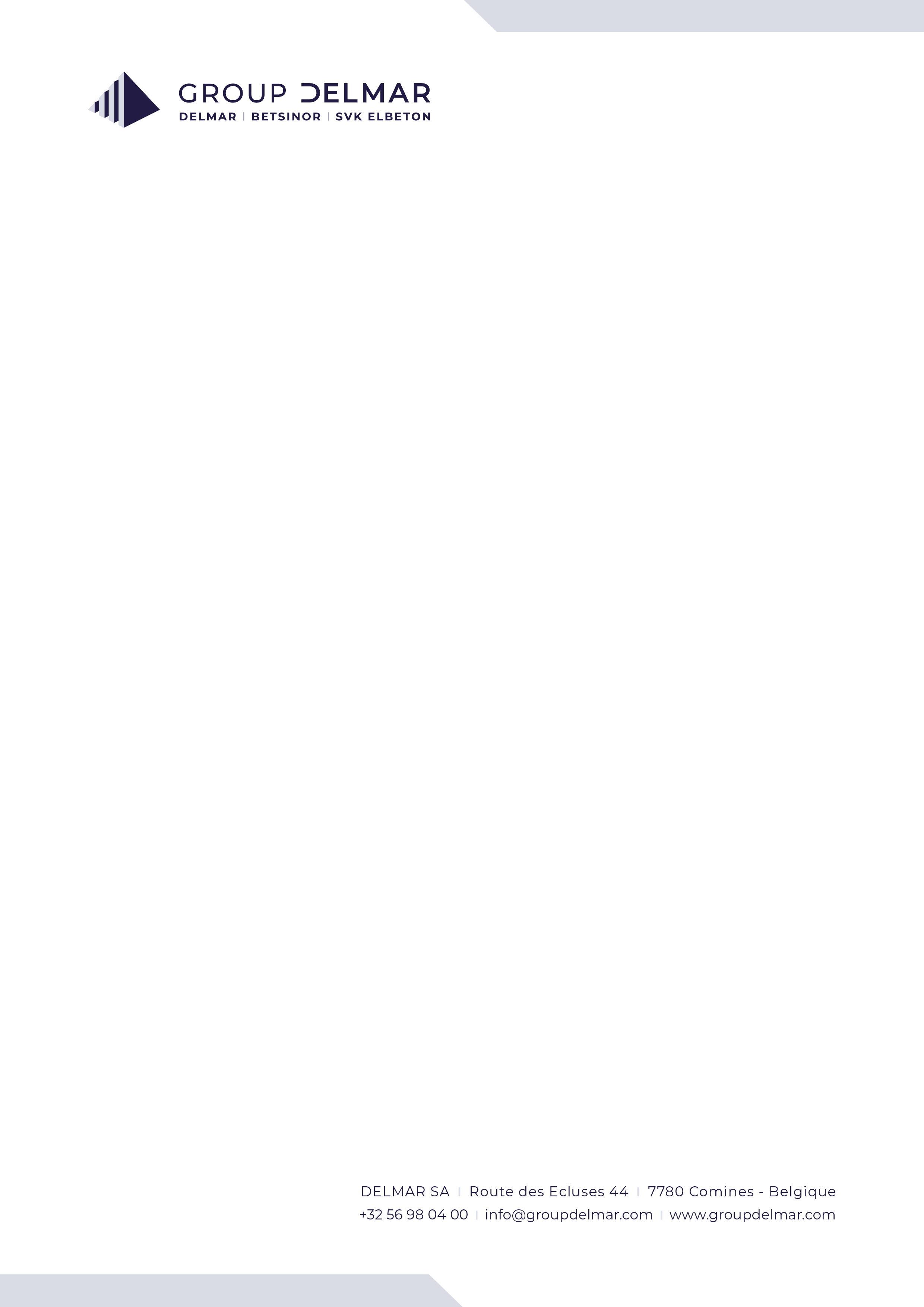 Solliciteren:Ben je helemaal enthousiast gemaakt door deze vacature? Solliciteer dan snel met je CV naar hr@delmarprefa.be. Iedere kandidatuur wordt discreet, snel en professioneel behandeld